Rullering :handlingsprogram plan for fysisk aktivitet og naturopplevelse 2020-2032  Høring/offentlig ettersynDet vises til "Kommunedelplan for fysisk aktivitet og naturopplevelse 2020-2032", vedtatt av Værøy kommunestyre 21.september 2020. Planen er styrende for forvaltning og prioritering innenfor idretts- og friluftssektoren i Værøy kommune. Planens handlingsprogram danner grunnlag for prioritering av spillemiddelsøknader fra Værøy kommune.Planens kapittel 5.0-5.4 - handlingsprogram skal nå rulleres. Det betyr at handlingsdelen skal oppdateres og at enkelte tiltak kan omprioriteres og at nye mindre tiltak kan tas inn i planen.Vedlagte plan er den som ble vedtatt i 2020 – og det er foreløpig ikke gjort  oppdateringer. Gjennomførte tiltak/pågående arbeider etter at planen ble vedtatt er derfor ikke med i vedlagte plan – disse vil bli oppdatert etter høringen og tatt med i det endelige forslag til rullering. Det er også behov for kostnadsberegning av foreslåtte tiltak.Det tas sikte på politisk behandling av handlingsprogrammet i november 2022. Revidering av planen vurderes i 2024. Nye større anlegg kan nødvendigjøre tidligere revisjon.Vedtatt plan er tilgjengelig i PDF-format i servicetorget og på biblioteket.Eventuelle merknader til planforslaget sendes på mail til Værøy kommune v/kulturkontoret: erling.skarv.johansen@varoy.kommune.no innen 23.09.22                 Kan også leveres skriftlig på servicetorget.Værøy kommune/kulturkontoret 30.08.2022Erling skarv Johansen/kulturkonsulent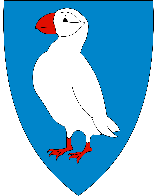 